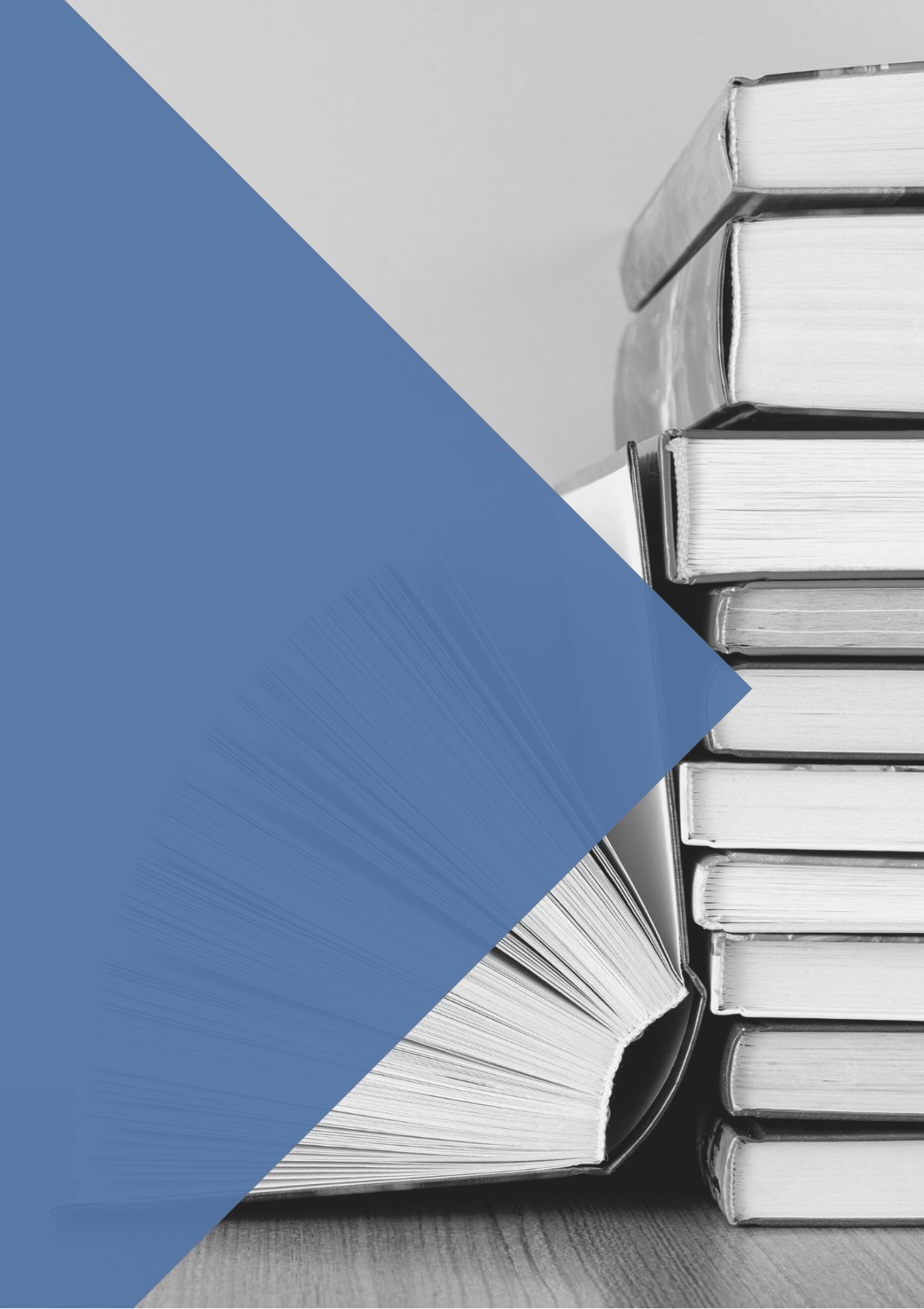 CONSTITUCIÓN ESPAÑOLA (1978)TÍTULO IDe los derechos y deberes fundamentalesCAPÍTULO TERCERODe los principios rectores de la política social y económica Artículo 51 1. Los poderes públicos garantizarán la defensa de los consumidores y usuarios, protegiendo, mediante procedimientos eficaces, la seguridad, la salud y los legítimos intereses económicos de los mismos.2. Los poderes públicos promoverán la información y la educación de los consumidores y usuarios, fomentarán sus organizaciones y oirán a éstas en las cuestiones que puedan afectar a aquéllos, en los términos que la ley establezca.3. En el marco de lo dispuesto por los apartados anteriores, la ley regulará el comercio interior y el régimen de autorización de productos comerciales.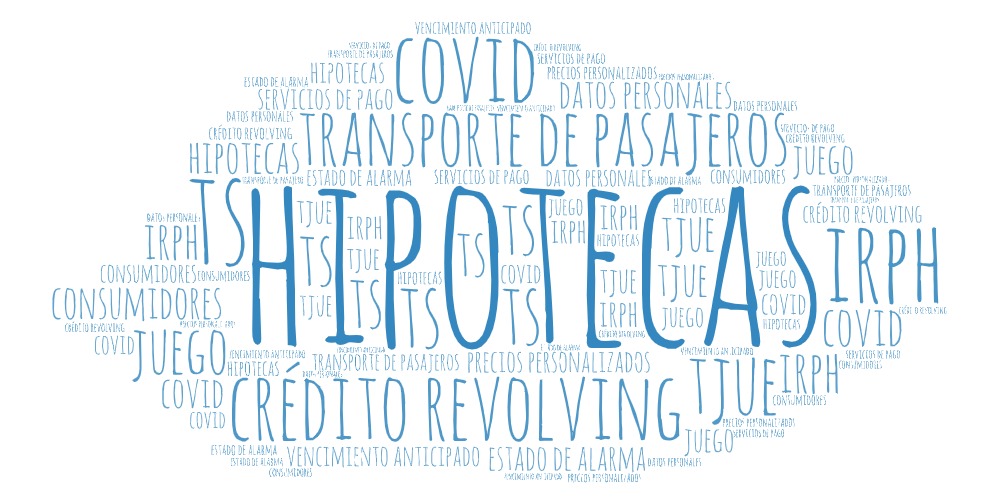 ARTÍCULOS Y BLOGSBERTOLÁ: Huelgas en el transporte aéreo: ¿Cuándo debe la aerolínea compensar a los pasajeros?BERTOLÁ: Cancelación de vuelos por la pandemia COVID-19: respuestas ofrecidas por la jurisprudenciaCABALLERO: El cobro reiterado de comisiones bancarias, ¿una apropiación indebida?CARRILLO: Luz al final del túnel: Prescripción gastos hipotecariosCORDÓN: Una precisión sobre la condena en costas en procesos de consumidoresCRESPO: La protección del consumidor de servicios jurídicos DEL SAZ: La renuncia a reclamar responsabilidad profesional al abogado (sin recibir a cambio una contraprestación) es abusivaDOMINGUEZ: Seguro de responsabilidad civil con cobertura de defensa jurídica de los intereses frente a terceros: no es la del art. 74 LCS sino la propia de un contrato de defensa jurídicaJIMÉNEZ: Aspectos más importantes de la Ley de Segunda OportunidadMADELEINE: Derecho de desistimiento en contratos celebrados fuera del establecimiento mercantilMARTÍNEZ: Eficacia de cosa juzgada material en sentido positivo sobre cláusulas abusivasMENDOZA: Protección a consumidores vulnerables más allá del segundo estado de alarmaRIPOLL: Consumidor empoderadoTAPIA: La obligación de asegurar un vehículo matriculado en un Estado miembro de la UE: Interpretación amplia del TJUE en su Sentencia de 29 de abril de 2021TAPIA: El impacto inadvertido de la Ley 8/2021, de 2 de junio sobre el seguro de vida y el seguro de dependenciaLEGISLACIÓNUNIÓN EUROPEAReglamento Delegado (UE) 2021/654 de la Comisión de 18 de diciembre de 2020 por el que se complementa la Directiva (UE) 2018/1972 del Parlamento Europeo y del Consejo mediante el establecimiento de una tarifa única máxima de terminación de llamadas de voz en redes móviles a escala de la Unión y una tarifa única máxima de terminación de llamadas de voz en redes fijas a escala de la Unión.Reglamento Delegado (UE) 2021/571 de la Comisión de 20 de enero de 2021 que modifica el anexo del Reglamento (UE) nº 609/2013 del Parlamento Europeo y del Consejo, en lo que respecta a la lista de sustancias que pueden añadirse a los preparados para lactantes, los preparados de continuación, los alimentos infantiles y los alimentos elaborados a base de cereales.Reglamento Delegado (UE) 2021/572 de la Comisión de 20 de enero de 2021 por el que se modifica el Reglamento Delegado (UE) 2016/127 en lo que respecta a la fecha de aplicación de determinadas disposiciones.Reglamento de Ejecución (UE) 2021/724 de la Comisión de 3 de marzo de 2021 por el que se establecen disposiciones de aplicación del Reglamento (UE) 2019/787 del Parlamento Europeo y del Consejo en lo que respecta a las notificaciones que deben efectuar los Estados miembros a la Comisión en relación con los organismos designados para supervisar los procesos de envejecimiento de las bebidas espirituosas y las autoridades competentes responsables de garantizar el cumplimiento de dicho ReglamentoReglamento Delegado (UE) 2021/849 de la Comisión de 11 de marzo de 2021 por el que se modifica, a efectos de su adaptación al progreso científico y técnico, la parte 3 del anexo VI del Reglamento (CE) nº 1272/2008 del Parlamento Europeo y del Consejo, sobre clasificación, etiquetado y envasado de sustancias y mezclas.Reglamento (UE) 2021/557 del Parlamento Europeo y del Consejo de 31 de marzo de 2021 por el que se modifica el Reglamento (UE) 2017/2402 por el que se establece un marco general para la titulización y se crea un marco específico para la titulización simple, transparente y normalizada, para contribuir a la recuperación de la crisis de la COVID-19.Decisión de la Autoridad Bancaria Europea de 23 de abril de 2021 por la que se establecen las normas internas relativas a las limitaciones de determinados derechos de las personas interesadas en relación con el tratamiento de datos personales en el marco del funcionamiento de la Autoridad Bancaria Europea.Reglamento (UE) 2021/694 del Parlamento Europeo y del Consejo de 29 de abril de 2021 por el que se establece el Programa Europa Digital y por el que se deroga la Decisión (UE) 2015/2240.Reglamento (UE) 2021/782 del Parlamento Europeo y del Consejo, de 29 de abril de 2021, sobre los derechos y las obligaciones de los viajeros de ferrocarril.RECOMENDACIÓN (UE) 2021/767 del Consejo de 6 de mayo de 2021 por la que se modifica la Recomendación (UE) 2020/912 sobre la restricción temporal de los viajes no esenciales a la UE y el posible levantamiento de dicha restricciónReglamento de Ejecución (UE) 2021/776 de la Comisión de 11 de mayo de 2021 por el que se establecen los modelos de determinados formularios, así como las normas técnicas para el intercambio efectivo de información en virtud del Reglamento (UE) 2018/1672 del Parlamento Europeo y del Consejo, relativo a los controles de la entrada o salida de efectivo de la Unión.RECOMENDACIÓN (UE) 2021/816 del Consejo, de 20 de mayo de 2021, por la que se modifica la Recomendación (UE) 2020/912 sobre la restricción temporal de los viajes no esenciales a la UE y el posible levantamiento de dicha restricciónReglamento (UE) 2021/850 de la Comisión de 26 de mayo de 2021 por el que se modifica y corrige el anexo II y se modifican los anexos III, IV y VI del Reglamento (CE) nº 1223/2009 del Parlamento Europeo y del Consejo, sobre los productos cosméticos.Decisión de Ejecución (UE) 2021/867 de la Comisión de 28 de mayo de 2021 relativa a las normas armonizadas para los juguetes establecidas en apoyo de la Directiva 2009/48/CE del Parlamento Europeo y del Consejo.Reglamento de Ejecución (UE) 2021/883 de la Comisión de 1 de junio de 2021 por el que se modifica el Reglamento (CE) nº 474/2006 en lo que respecta a la lista de las compañías aéreas cuya explotación queda prohibida o sujeta a restricciones dentro de la Unión.RECOMENDACIÓN (UE) 2021/892 del Consejo de 3 de junio de 2021 por la que se modifica la Recomendación (UE) 2020/912 del Consejo sobre la restricción temporal de los viajes no esenciales a la UE y el posible levantamiento de dicha restricciónCorrección de errores de la Directiva 2000/31/CE del Parlamento Europeo y del Consejo, de 8 de junio de 2000, relativa a determinados aspectos jurídicos de los servicios de la sociedad de la información, en particular el comercio electrónico en el mercado interior (Directiva sobre el comercio electrónico).ESTATALRESOLUCIÓN de 30 de marzo de 2021, de la Agencia Española de Medicamentos y Productos Sanitarios, por la que se modifica la de 19 de junio de 2020, por la que se establece el listado de los medicamentos considerados esenciales en la gestión de la crisis sanitaria ocasionada por el COVID-19, en virtud de lo dispuesto en el artículo 19.1 del Real Decreto-ley 21/2020, de 9 de junio, de medidas urgentes de prevención, contención y coordinación para hacer frente a la crisis sanitaria ocasionada por el COVID-19Ley 5/2021, de 12 de abril, por la que se modifica el texto refundido de la Ley de Sociedades de Capital, aprobado por el Real Decreto Legislativo 1/2010, de 2 de julio, y otras normas financieras, en lo que respecta al fomento de la implicación a largo plazo de los accionistas en las sociedades cotizadas (corrección de errores).Extracto de la Resolución de 15 de abril de 2021, de la Dirección General de Tráfico, por la que se publica la convocatoria para la concesión de ayudas destinadas a proyectos a desarrollar por entidades u organizaciones sin ánimo de lucro, cuyo objeto primordial sea la atención, defensa o representación de las víctimas de accidentes de tráfico.RESOLUCIÓN de 16 de abril de 2021, de la Secretaría de Estado de Economía y Apoyo a la Empresa, por la que se publica la lista de entidades que han comunicado su adhesión al Código de Buenas Prácticas para la reestructuración viable de las deudas con garantía hipotecaria sobre vivienda habitualOrden TED/371/2021, de 19 de abril, por la que se establecen los precios de los cargos del sistema eléctrico y de los pagos por capacidad que resultan de aplicación a partir del 1 de junio de 2021.ORDEN TMA/414/2021, de 26 de abril, por la que se establece el procedimiento de bonificación de los precios de transporte ferroviario de viajeros a los miembros de familias numerosas y su posterior liquidación a las empresas ferroviariasREAL DECRETO-LEY 7/2021, de 27 de abril, de transposición de directivas de la Unión Europea en las materias de competencia, prevención del blanqueo de capitales, entidades de crédito, telecomunicaciones, medidas tributarias, prevención y reparación de daños medioambientales, desplazamiento de trabajadores en la prestación de servicios transnacionales y defensa de los consumidoresResolución de 28 de abril de 2021, de la Dirección General de Política Energética y Minas, por la que se establece el contenido mínimo y el modelo de factura de electricidad a utilizar por los comercializadores de referencia.ORDEN TED/456/2021, de 29 de abril, por la que se determina el contenido y las condiciones de remisión al Ministerio para la Transición Ecológica y el Reto Demográfico de la información sobre los precios aplicados a los consumidores finales de electricidadExtracto de la Resolución de 11 de mayo de 2021, del Ministro de Consumo, por la que se convocan subvenciones para su concesión a las asociaciones de consumidores y usuarios, de ámbito estatal, destinadas a promover el asociacionismo de consumo y a la realización de actividades de información, defensa y protección de los derechos de los consumidores en el ejercicio 2021.Circular 3/2021, de 13 de mayo, del Banco de España, por la que se modifica en lo que respecta a la definición del tipo de interés de referencia basado en el Euro short-term rate (€STR) la Circular 5/2012, de 27 de junio, a entidades de crédito y proveedores de servicios de pago, sobre transparencia de los servicios bancarios y responsabilidad en la concesión de préstamos.Extracto de la Orden de 21 de mayo de 2021 por la que se convoca la concesión de las subvenciones dispuestas en el Título III del Real Decreto 1106/2020, de 15 de diciembreReal Decreto 391/2021, de 1 de junio, por el que se regula la concesión directa de subvenciones a las comunidades autónomas y ciudades con estatuto de autonomía para colaborar en la financiación de la tramitación de las ayudas derivadas del bono social térmico correspondiente al ejercicio 2020, con cargo al presupuesto del año 2021RESOLUCIÓN de 2 de junio de 2021, del Banco de España, por la que se publica el tipo de rendimiento interno en el mercado secundario de la deuda pública de plazo entre dos y seis años por su consideración como uno de los tipos de interés oficiales de referencia del mercado hipotecario de acuerdo con la Orden EHA/2899/2011, de 28 de octubre, de transparencia y protección del cliente de servicios bancariosORDEN INT/552/2021, de 4 de junio, por la que se modifica la Orden INT/657/2020, de 17 de julio, por la que se modifican los criterios para la aplicación de una restricción temporal de viajes no imprescindibles desde terceros países a la Unión Europea y países asociados Schengen por razones de orden público y salud pública con motivo de la crisis sanitaria ocasionada por la COVID-19Orden HAC/559/2021, de 4 de junio, por la que se aprueban las normas en el ámbito aduanero, del Impuesto sobre el Valor Añadido y de los Impuestos Especiales de Fabricación, sobre el avituallamiento y equipamiento exento a buques y aeronaves, distintos de los privados de recreo, así como las entregas en tiendas libres de impuestos y para la venta a bordo a viajeros.Resolución de 17 de junio de 2021, de la Dirección General de Política Energética y Minas, por la que se corrigen errores en la de 28 de abril de 2021, por la que se establece el contenido mínimo y el modelo de factura de electricidad a utilizar por los comercializadores de referencia.Real Decreto-ley 12/2021, de 24 de junio, por el que se adoptan medidas urgentes en el ámbito de la fiscalidad energética y en materia de generación de energía, y sobre gestión del canon de regulación y de la tarifa de utilización del agua.Resolución de 24 de junio de 2021, de la Dirección General de Política Energética y Minas, por la que se publica la tarifa de último recurso de gas natural.Real Decreto 477/2021, de 29 de junio, por el que se aprueba la concesión directa a las comunidades autónomas y a las ciudades de Ceuta y Melilla de ayudas para la ejecución de diversos programas de incentivos ligados al autoconsumo y al almacenamiento, con fuentes de energía renovable, así como a la implantación de sistemas térmicos renovables en el sector residencial, en el marco del Plan de Recuperación, Transformación y Resiliencia.AUTONÓMICAANDALUCÍAOrden de 6 de abril de 2021, por la que se aprueban las bases reguladoras para la concesión de subvenciones, en régimen de concurrencia competitiva, destinadas a Asociaciones, Organizaciones y Federaciones de Asociaciones y Organizaciones de personas consumidoras y usuarias para la realización de programas formativos en materia de consumo, de actuaciones para impulsar la promoción de un consumo responsable y sostenible, para el funcionamiento de las oficinas de atención e información a las personas consumidoras y para el fomento del asociacionismo en la Comunidad Autónoma de Andalucía CANARIASORDEN de 7 de mayo de 2021, por la que se prorroga la Orden de 10 de abril de 2021, que dispone la realización de cribados mediante pruebas diagnósticas de infección activa (PDIA) a los pasajeros y pasajeras que entren en el territorio de la Comunidad Autónoma de Canarias procedentes del resto del territorio nacional, por vía aérea o marítima, para contener la propagación de infecciones causadas por el SARS-COV-2CASTILLA-LA MANCHAOrden 59/2021, de 26 de abril, de la Consejería de Desarrollo Sostenible, por la que se establecen las bases reguladoras de subvenciones para la participación de las asociaciones de personas consumidoras en el desarrollo de actividades en materia de consumo y gestión ordinaria de las asociaciones de personas consumidorasCIUDAD DE MELILLARESOLUCIÓN nº 953 de fecha 26 de abril de 2021, relativa a convocatoria en régimen de concurrencia competitiva para el otorgamiento de subvenciones para el pago del alquiler de viviendas privadasMURCIARESOLUCIÓN de la Dirección General de Consumo y Artesanía por la que se aprueba el Plan de Inspección de Consumo en la Región de Murcia para el año 2021PAÍS VASCOORDEN de 13 de abril de 2021, del Consejero de Planificación Territorial, Vivienda y Transportes, por la que se regulan y convocan en el ejercicio 2021 ayudas al alquiler de vivienda libre para hacer frente a las situaciones de vulnerabilidad económica y social como consecuencia de la crisis sanitaria derivada del COVID-19DECRETO 149/2021, de 8 de junio, de vivienda deshabitada y de medidas para el cumplimiento de la función social de la viviendaINICIATIVAS LEGISLATIVASProyectos de LeyProyecto de Ley de transposición de directivas de la Unión Europea en las materias de competencia, prevención del blanqueo de capitales, entidades de crédito, telecomunicaciones, medidas tributarias, prevención y reparación de daños medioambientales, desplazamiento de trabajadores en la prestación de servicios transnacionales, y defensa de los consumidores (procedente del Real Decreto-ley 7/2021, de 27 de abril) (121/000055)Proposiciones no de LeyProposición no de Ley sobre medidas para garantizar el acceso a la vivienda de las personas jóvenes. (162/000676)Proposición no de Ley relativa a evitar el encarecimiento de la factura de la electricidad. (162/000736)Proposición no de Ley relativa a la reversión de la pobreza energética. (162/000758)NOTICIASTWITTER: lista NR-CONSUMO (posibilidad de suscripción)FACUA (notas de prensa)OCU (notas de prensa) BDE: Tarjetas revolving: ayuda a Sara en su investigaciónTendencias en el consumo de productos bancarios en EuropaEl derecho de desistimiento de los préstamos al consumoQuiero abrir una cuenta por internet, pero ¿cuáles son sus características?Consejos para firmar tu primera hipoteca¿Cómo me afectan las finanzas sostenibles?Mejor con educación (financiera)Transferencia OMF para la cancelación de un préstamo hipotecario¿Las entidades pueden modificar las comisiones de los productos?No bajes la guardia contra el skimmingLa detective Sara Gómez te explica como cambiar de cuentaCuando el propio comercio te ofrece la financiación, sigue estos consejos...¿Necesitas reorganizar tus pagos?¿Puede llegarme al buzón una tarjeta no solicitada?Recuerda: firmar en una tableta también es firmarTrámites para la amortización anticipada de una deudaReclamaciones que el BdE no puede resolver¿Puede imponerme el banco su seguro con la hipoteca?¿Conoces las huchas virtuales? Ahorra con más facilidad¿En qué consiste la resolución de un banco?Nota informativa sobre la aplicación de las moratorias legislativas y sectoriales hasta el 30 de abril de 2021CNMC: La CNMC presenta en su web toda la información útil sobre la nueva factura eléctrica de los consumidoresLa CNMC multa con 1.350.000 euros a Iberdrola Clientes por incumplir las medidas de protección al consumidorLa CNMC inicia un expediente sancionador contra cuatro entidades bancarias por posibles prácticas anticompetitivasLa CNMC publica su primera guía para acercar los beneficios de la competencia a los ciudadanosPODER JUDICIAL: El Tribunal Superior de Justicia de Madrid avala las restricciones que se aplicarán tras el estado de alarmaEl TSJIB autoriza las medidas presentadas por el Govern balear ante el fin del estado de alarmaEl TSJ de Extremadura ratifica las medidas sanitarias de la Junta para contener la pandemia tras el fin del estado de alarmaEl Tribunal Superior rechaza el toque de queda decretado por el Gobierno de Navarra para impedir los botellones al considerarlo desproporcionadoEl TSJ de Murcia ratifica el máximo de seis personas en reuniones informalesLa Sala de lo Contencioso del TSJ con sede en Granada no ratifica el cierre perimetral de Montefrío (Granada)El TSJ de Madrid ratifica las medidas del gobierno madrileño para hacer frente al Covid-19El Tribunal Supremo confirma sanciones por importe de 48 millones de euros a tres empresas fabricantes de automóviles impuestas en 2015 por la CNMCEl Tribunal Supremo fija que no se puede cobrar al consumidor el cambio del contador del gas ni en el caso de haber sido manipuladoEl Tribunal Supremo se plantea consultar al TJUE sobre el régimen de prescripción aplicable a las acciones de recuperación de gastos hipotecariosEl Tribunal Supremo anula un contrato de swaps de Caja España con un cliente que perdió más de 280.000 eurosTRIBUNAL CONSTITUCIONAL:El Pleno del TC admite a trámite el recurso de inconstitucionalidad de Vox contra el Decreto-Ley 1/2021 de protección de los consumidores y usuariosDOCUMENTOSBASTANTE, V., Bibliografía sobre Consumo y Derecho. Informe nº 21. Primer trimestre 2021 CNMC: Guía sobre los beneficios de la competencia para los consumidores: preguntas y respuestasCOMISIÓN UE: INFORME DE LA COMISIÓN AL PARLAMENTO EUROPEO Y AL CONSEJO relativo a la revisión de la Directiva 2014/17/UE del Parlamento Europeo y del Consejo sobre los contratos de crédito celebrados con los consumidores para bienes inmuebles de uso residencial. Bruselas, 11.5.2021. COM (2021) 229 finalGÓMEZ, Mª. M., Informe 74 de Consumo y Derecho. Enero-febrero-marzo-2021  MORENO, L., Informe 1 Jurisprudencia consumo, enero-febrero-marzo, 2021. ENLACES DE INTERÉSBLOG “EN LA CANCHA” (escritos jurídicos sobre financiación hipotecaria de la vivienda)BLOG “EN LA CANCHA” [Guía europea de cláusulas abusivas (renovada)]